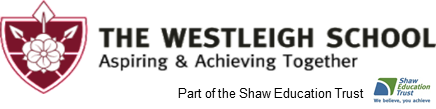 ACTOR’S LOGBOOKComponent 2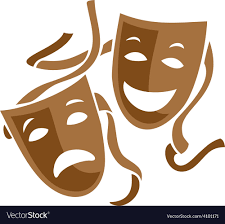 Play studied - TEECHERS BY JOHN GODBERINSTRUCTIONS – PLEASE READ CAREFULLY Please work through the booklet. This is your opportunity to get ahead Remember this will be part of your BTEC coursework. The more you complete now the better it is for you.This book belongs to:Teacher:Exploring the Script (1)Please use this page to display your visual research on your chosen play.Exploring the Script The title of the play: ________________________________________________________________________________The name of the author and some background information: _____________________________________________________________________________________________________________________________________________________________________________________________________________________________________________________________________________________________________________________________________________________________________________________________________________________An outline of the play, including its style, genre, themes and issues: ________________________________________________________________________________________________________________________________________________________________________________________________________________________________________________________________________________________________________________________________________________________________________________________________________________________________________________________________________________________________________________________________________________________________________________________________________________________________________________________________________Exploring the Script Where and when the play is set, including the historical and social background: ______________________________________________________________________________________________________________________________________________________________________________________________________________________________________________________________________________________________________________________________________________________________________________________________________________________________________________________________________________________________________Your favourite part of the play and why: ______________________________________________________________________________________________________________________________________________________________________________________________________________________________________________________________________________________________________________________________________________________________________________________________________________________________________________________________________________________________________Exploring the ScriptThe CharactersYour role within the playWhat is your character’s name?Where is your character from?How old is your character?What do you think your character looks like?What does your character say about themselves?Who does your character like in the play? / Who are they close to?Who does your character dislike, and why?What does your character dream of?Using the above as inspiration, tell me, how do you think your character speaks?How does your character move?Do they have any ‘stand out’ traits?Vocal Skills and Techniques                The table below features key words associated with vocal skills and techniques. Directors will use these terms during rehearsals; therefore it is imperative that these words are learned and used in your own practice:Physical Skills and TechniquesInterpretive Skills and TechniquesCharacter Interpretation Skills and TechniquesCharacterDescriptionRelevance to StorySkill / TechniqueMeaningProjectionArticulationExpressionPaceVolumeAccentPitchEmphasisUse of PauseToneBreath ControlSkill / TechniqueMeaningFocus ControlGestureFacial ExpressionBody LanguageProxemicsMovementPhysical TheatreUse of SpaceEye ContactCo-ordinationDirectionBalanceWeight PlacementSpatial AwarenessRelaxationTensionPaceEnergyDynamicsCo - OrdinationCharacterisationSkill / TechniqueMeaningThe use of tableauUse of role on the wallUse of role playUse of hot seatingUse of thought trackingEmotion MemorySkill / TechniqueMeaningCharacteristicsProxemics/relationshipsSemioticsSub-text